可受派者－牧者填寫2022年總會原宣奉獻主日募款回函敬請於2021年12月31日前回覆原宣助理Ipay（苡拜）姊妹總會電話：02-2362-5282#253　傳真：02-2363-2669手機拍照、掃描或利用電子檔寄至Email：abor@mail.pct.org.tw邀請派員－教會／牧者填寫2022年總會原宣奉獻主日募款回函牧者姓名：電話：行動電話：中會／教會：中會／教會：我可以受派赴他教會（勾選）	講道	事工報告我可以受派赴他教會（勾選）	講道	事工報告可受派之日期（勾選，可複選）：2月6日	2月13日2月20日（奉獻主日）	2月27日其他　　　　　　　　　　　　　　　（請註明或由本會安排）可受派之日期（勾選，可複選）：2月6日	2月13日2月20日（奉獻主日）	2月27日其他　　　　　　　　　　　　　　　（請註明或由本會安排）可以使用之語言（勾選，可複選）：台語Taigu	華語	客家語Hakka原住民語　　　　　　族	其他　　　　　　（請註明）可以使用之語言（勾選，可複選）：台語Taigu	華語	客家語Hakka原住民語　　　　　　族	其他　　　　　　（請註明）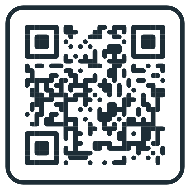 線上回函牧者姓名：中會：教會連絡人：教會：教會電話：行動電話：Email：Email：（勾選）請派員前來（可複選）	講道	事工報告不需派員前來	但請寄相關資料，代為報告及分享！（勾選）請派員前來（可複選）	講道	事工報告不需派員前來	但請寄相關資料，代為報告及分享！邀請前往教會之主日日期／禮拜時間：（例：2月7日，9:45華、10:30台）2月6日，　　　　　　　　　　2月13日，　　　　　　　　　　2月20日（奉獻主日），　　　　　　　　　　2月27日，　　　　　　　　　　其他　　　　　　　　　　　　　　　（請註明或由本會安排）邀請前往教會之主日日期／禮拜時間：（例：2月7日，9:45華、10:30台）2月6日，　　　　　　　　　　2月13日，　　　　　　　　　　2月20日（奉獻主日），　　　　　　　　　　2月27日，　　　　　　　　　　其他　　　　　　　　　　　　　　　（請註明或由本會安排）使用語言之需求（勾選，可複選）：台語Taigu	華語	客家語Hakka原住民語　　　　　　族	其他　　　　　　（請註明）使用語言之需求（勾選，可複選）：台語Taigu	華語	客家語Hakka原住民語　　　　　　族	其他　　　　　　（請註明）